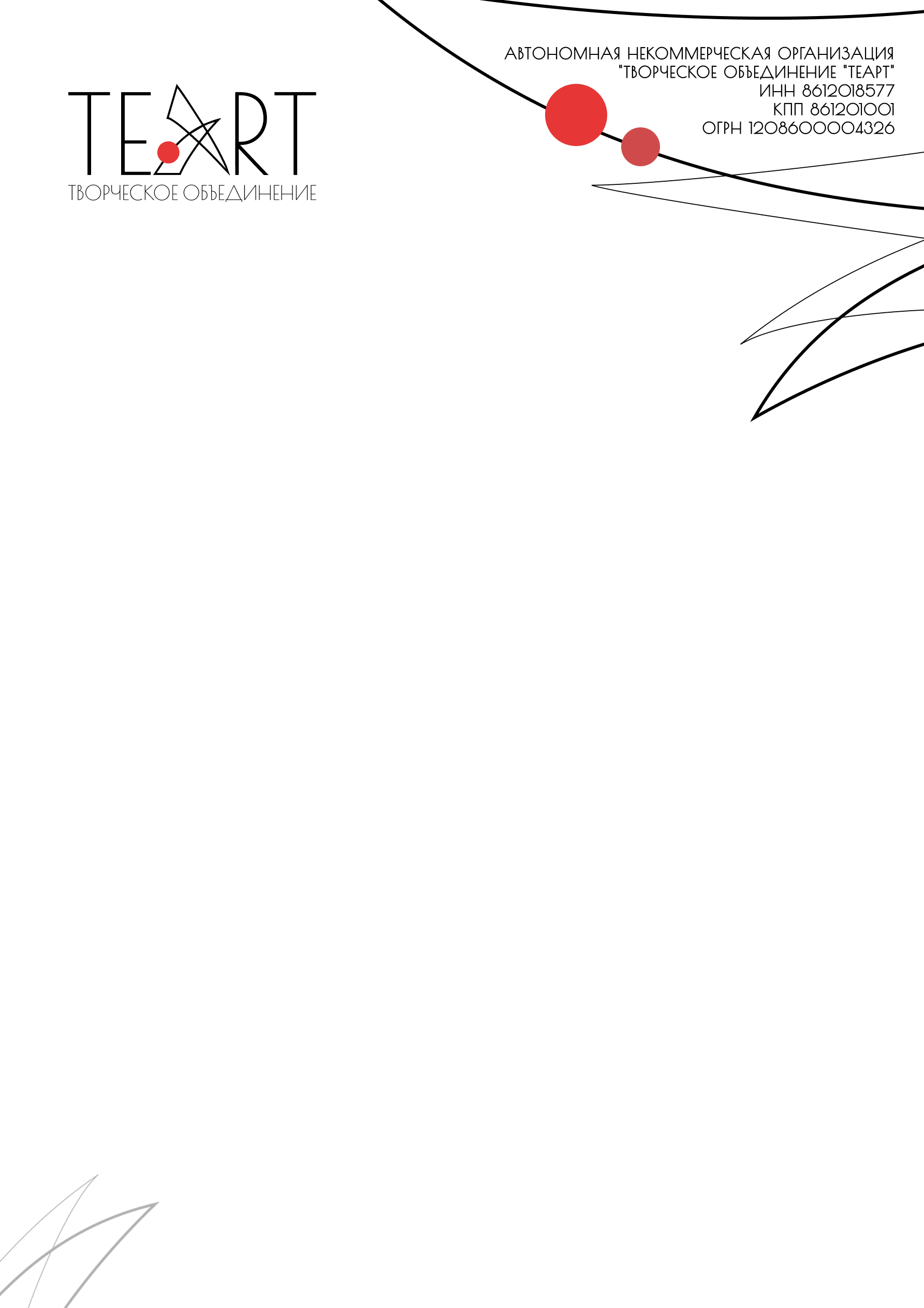 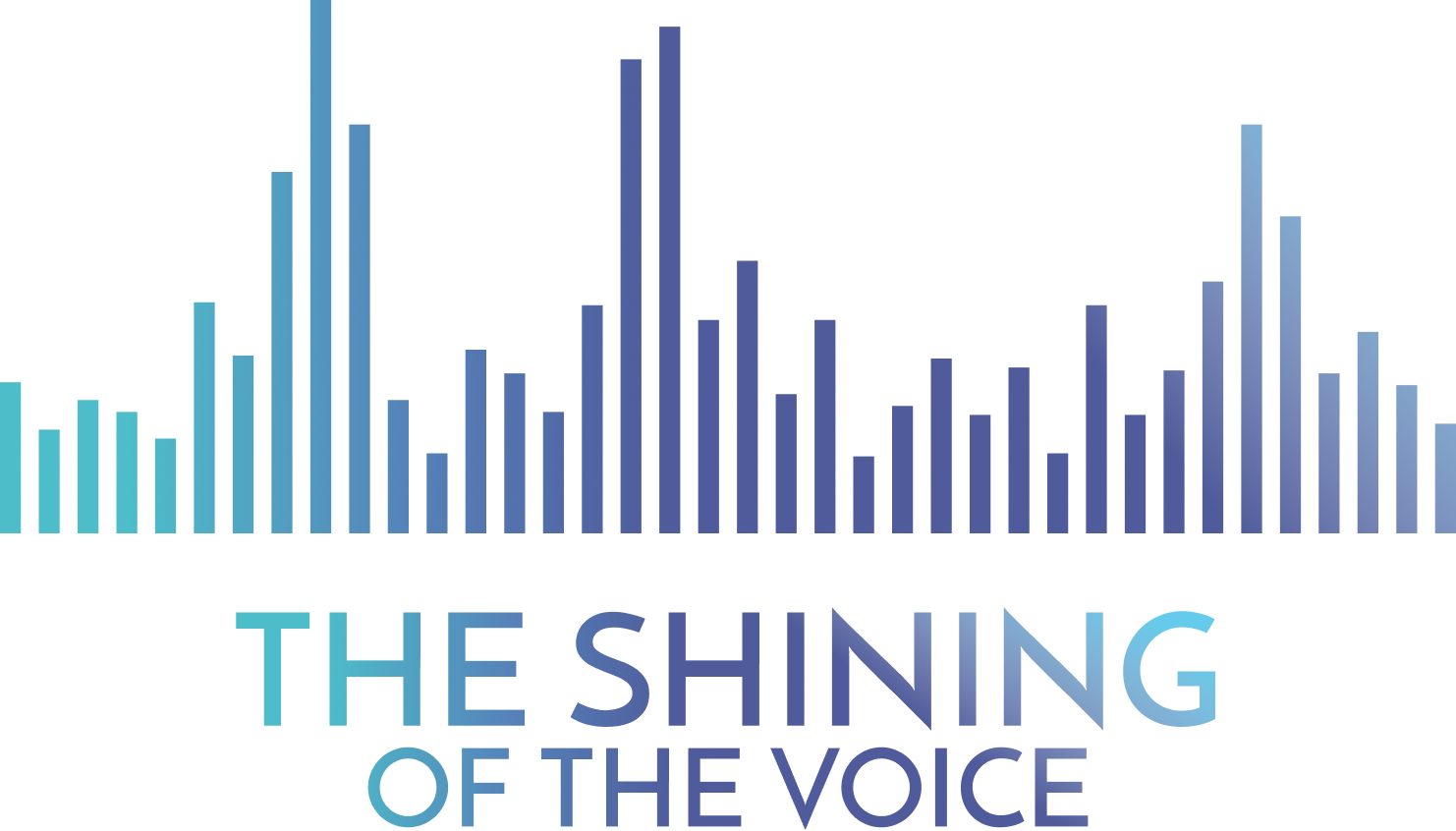 АНКЕТА-ЗАЯВКАна участие во Всероссийском online конкурсе вокального искусствас международным участием«The Shining of the Voice - 2021»
АНКЕТА-ЗАЯВКА НАПРАВЛЯЕТСЯ В ОРГАНИЗАЦИОННЫЙ КОМИТЕТ В ФОРМАТЕ WORD.      Заполняя и подписывая настоящую заявку на участие в Online-конкурсе, даю согласие на обработку персональных данных, включая: сбор, систематизацию, накопление, хранение, уточнение (обновление, изменение), извлечение, использование (в том числе для целей вручения наград, индивидуального общения с участниками в целях, связанных с проведением настоящего Конкурса), а также осуществление иных действий с персональными данными в соответствии с ФЗ РФ от 27.07.2006 года № 152-ФЗ «О персональных данных».№ОПИСАНИЕИНФОРМАЦИЯНоминация конкурсаНаименование коллектива или ФИО конкурсантаНазвание конкурсного номераВозрастная группаНазвание представляющего учреждения (если имеется)Адрес представляющего учрежденияФ.И.О. руководителяТелефонEmailСсылка на конкурсную работу (ссылка должна быть активной на youtube)Информацию об участнике конкурса и его достижениях в вокале (информация будет использоваться в официальной группе конкурса, под постом участника).